Publicado en Barcelona el 18/01/2016 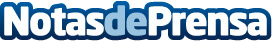 Manzanaroja: la dieta personalizada gratis para smartphoneUna gran ayuda para perder peso: Manzanaroja, la dieta mediterránea personalizada, gratis para smartphone (descarga en: http://manzanaroja.eu), que permite perder un kilo a la semana con un régimen alimentario sano, científicamente equilibrado y con comida típica de la tierraDatos de contacto:Grapho Srl931274633Nota de prensa publicada en: https://www.notasdeprensa.es/manzanaroja-la-dieta-personalizada-gratis-para_1 Categorias: Nutrición Gastronomía Sociedad Dispositivos móviles http://www.notasdeprensa.es